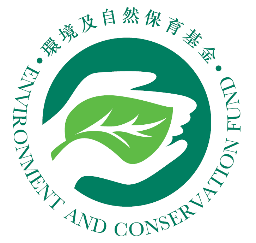 環境及自然保育基金 環保教育和社區參與項目計劃 參加者意見調查 — 活動後Environment and Conservation Fund Environmental Education and Community Action ProjectsOpinions Survey of Participants – Post-activity進行參加者意見調查，目的是評估活動成效，作為檢討改善的根據。請在適當空格內加上號或回答問題，以記下您的意見，謝謝。
The purpose of opinions survey is to assess the effectiveness of the activity for reference of future review and enhancement.  Please mark a “” against or fill in the appropriate box to mark your comments.  Thank you.
第一部分 Part 1第三部分 Part 3謝謝您的寶貴意見 
Thank you for your valuable comments過去3個月，你曾否參與過其他環保活動？如有，請寫出參與次數。Apart from the above activity, have you participated in any other environmental protection activities in the past three months?  If yes, please state how many times you have participated in.有 Yes，____________次 times沒有 No （請跳過問題2及3） (Please skip question 2 and 3)過去3個月，你曾否參與過其他環保活動？如有，請寫出參與次數。Apart from the above activity, have you participated in any other environmental protection activities in the past three months?  If yes, please state how many times you have participated in.有 Yes，____________次 times沒有 No （請跳過問題2及3） (Please skip question 2 and 3)2.過去3個月，你曾經參加過哪些環保活動？Apart from the above activity, what kinds of environmental protection activities have you participated in before?（可選擇多於一項）(May tick more than one) 	講座 Talk 	工作坊（如製作環保手工皂、再造紙等）	Workshop (e.g. making soap, recycled paper, etc) 	比賽 Competition 	實地考察 Field study 	展覽 Exhibition 	植樹活動 Tree planting 	清潔海岸 Clean shorelines		其他 Others _______________________________參加了上述活動是否令你在過去3個月持續參加其他環保活動的主要原因？Is your participation in the above activity a main reason causing you to continue participating in other environmental protection activities?是 Yes不是 No在參與環境及自然保育基金資助的活動3個月後，我認為：After having participated in the activity funded by Environment and Conservation Fund 3 months ago, I think:在參與環境及自然保育基金資助的活動3個月後，我認為：After having participated in the activity funded by Environment and Conservation Fund 3 months ago, I think:非常同意Strongly agree同意Agree中立Neutral不同意Disagree非常不同意Strongly disagree知識 (Knowledge)知識 (Knowledge)知識 (Knowledge)知識 (Knowledge)知識 (Knowledge)知識 (Knowledge)知識 (Knowledge)知識 (Knowledge)我認識環境及自然保育基金I know about the Environment and Conservation Fund 我理解甚麼是清新空氣藍圖
I understand what clean air plan is
我知道空氣污染對大眾的影響I know the impacts of air pollution to the public我知道空氣污染的成因及改善措施I know the causes of and the measures to improve air pollution我理解甚麼是空氣質素健康指數I understand what Air Quality Health Index is行為 (Behaviour)行為 (Behaviour)行為 (Behaviour)行為 (Behaviour)行為 (Behaviour)行為 (Behaviour)行為 (Behaviour)行為 (Behaviour)我不會破壞自然環境 
I will not cause any harm to the natural environment我有實踐低碳生活模式（例子：節約使用各種資源，如能源和水）I adopt a low-carbon living style (e.g. conserve different kinds of resources like energy and water)我有參與廢物分類和回收 
I will participate in waste separation and recycling我有自備購物袋、手帕、水樽、可重用餐具和飲管等，避免製造廢物
I bring my own shopping bags, handkerchiefs, water bottles, reusable cutleries, straws and tableware, etc. to avoid the generation of waste我有留意關於清新空氣藍圖的資訊
I pay attention to information related to clean air plan我有避免使用噴霧式消費品（如噴髮膠、止汗劑及除蟲劑等）
I avoid using aerosol consumer products (e.g. hairsprays, deodorants, insecticides, etc.)我有避免使用含溶劑的產品（如漆料、減少黏合劑、密封劑等）I avoid using solvent-based products (e.g. paint, adhesive, sealant, etc.)我出行以步行、單車、公共交通工具為主
I mainly travel on foot, by bike and public transport態度 (Attitude)態度 (Attitude)態度 (Attitude)態度 (Attitude)態度 (Attitude)態度 (Attitude)態度 (Attitude)態度 (Attitude)我認為保護環境是每個人的責任I think it is everybody’s responsibility to protect the environment我會遊說家人或朋友愛護環境和珍惜天然資源（如實踐綠色生活、「無痕山林」遊覽郊野等）
I will persuade my family members or friends to care for the environment and conserve natural resources (e.g. adopt green living, ‘leave no trace’ when visiting the countryside, etc.)我認為改變日常生活習慣（如在不使用時關掉電器的電源、設定空調溫度於攝氐24—26 度、使用風扇代替空調等）對改善空氣質素有幫助 I think changing habits (e.g. turning off electrical appliances when not in use, maintaining air-conditioning at 24-26˚C, using fans instead of air-conditioning, etc.) can help improving air quality我願意改變生活模式為更好的環境作出貢獻 
I am willing to change my living style to contribute to a better environment 期望 Expectation期望 Expectation期望 Expectation期望 Expectation期望 Expectation期望 Expectation期望 Expectation期望 Expectation上述活動豐富了我對環保認識The above activity has enriched my knowledge on environmental protection上述活動令我更關注環境保護的重要The above activity has raised my awareness on the importance of environmental protection你會否再次參加由環境及自然保育基金資助的活動？Will you participate in other environmental protection activities funded by Environment and Conservation Fund in the future?會 Yes 你會否再次參加由環境及自然保育基金資助的活動？Will you participate in other environmental protection activities funded by Environment and Conservation Fund in the future?不會 No其他意見／建議 Other comments/suggestions其他意見／建議 Other comments/suggestions其他意見／建議 Other comments/suggestions其他意見／建議 Other comments/suggestions